Nationalism Notes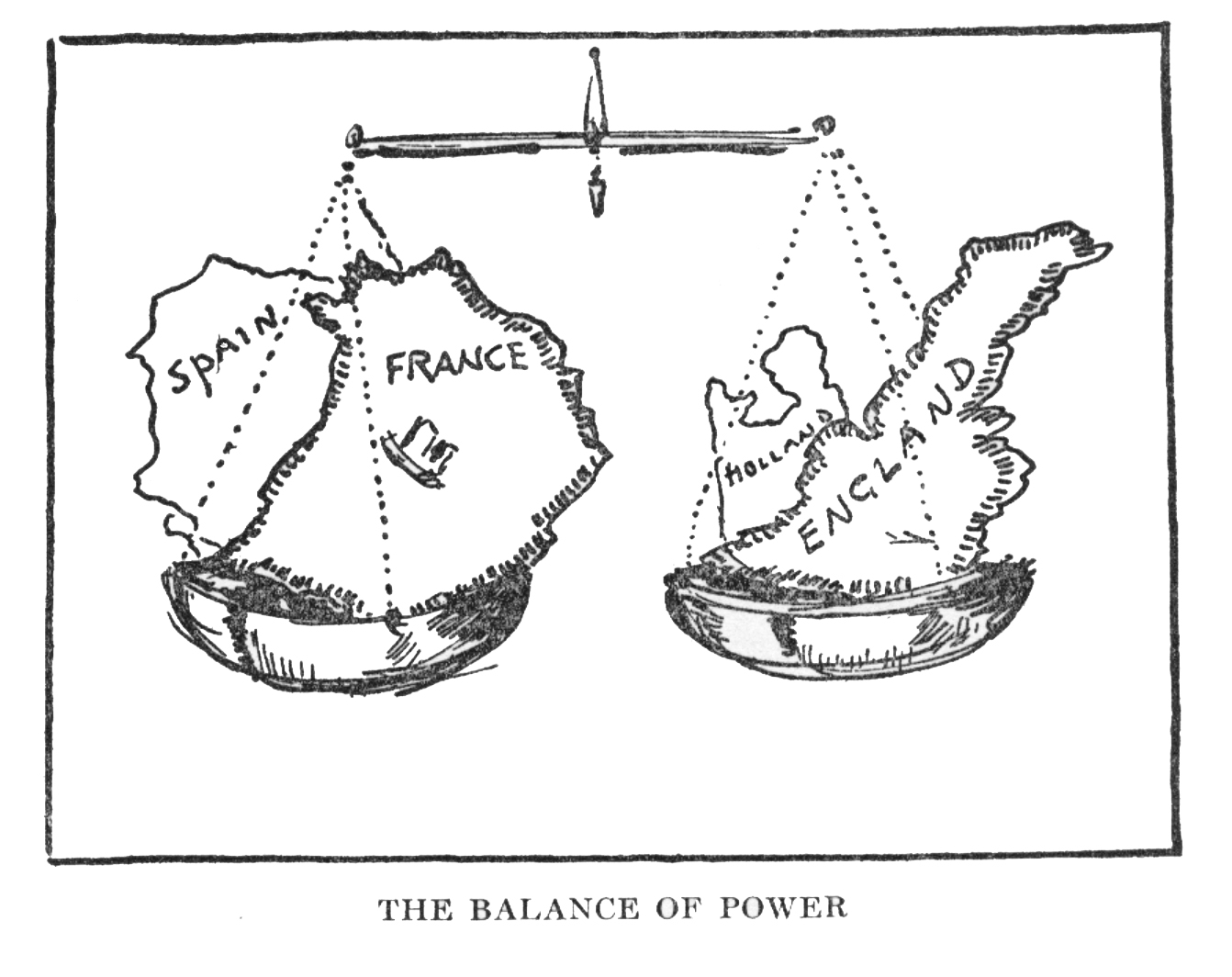 Congress of Vienna After the downfall of Napoleon Met between 					 European leaders led by 			 (Prime Minister 			)GoalsPrevent 		 AggressionMaintain 					(No country is a threat to anyone)Restore 			 families to the throneResult=5 Great Powers (									)Unintentional Side-Effect: 								 Before The Congress of Vienna			After the Congress of Vienna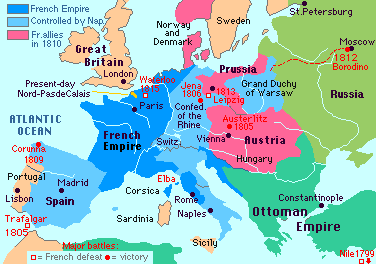 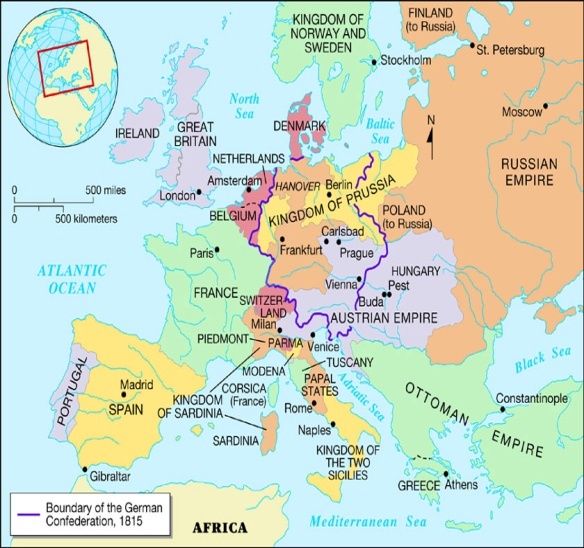 Nationalism Nationalism – belief that people should be loyal to 			 not 				share a common 					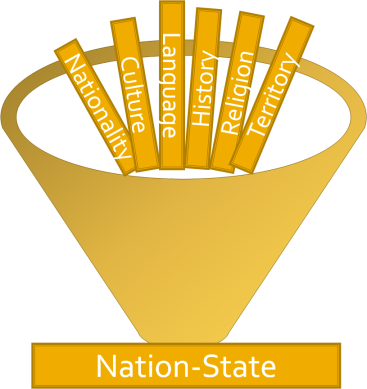 Can 			 better with own 				 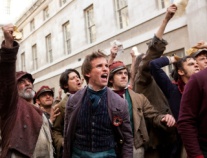 People have the right to 					 Nation-States—independent _____________, represents ___________________Ex. England, France, Ireland, America While watching the clip from Les Mis think about & record the following:What evidence do you see (or hear) of nationalism in France?What evidence do you see of class divisions?  What are the complaints of the French people? WHAT BELIEFS WERE HELD BY THE THREE FORCES FOR SUPREMACY?HOW DID NATIONISM PLAY A ROLE THE REBELLIONS AGAINST THE OLD ORDER?HOW DID NATIONALISM LEAD TO THE BREAKUP OF THESE EMPIRES?HOW DID EACH OF THE FOLLOWING HELP UNIFY ITALY? HOW DID EACH OF THE FOLLOWING LEAD TO GERMAN UNIFICATION?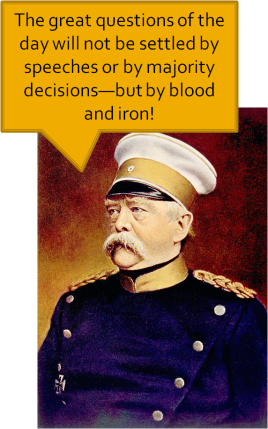 Summary: How did the Balance of Power in Europe shift due to Nationalist movements? Answer this question by pondering: What happened to the Great 5 after the Congress of Vienna? Who has lost power? Who has power? ConservativesLiberals Radicals                   . & NobilityArgued for traditional _______________        ____________________Power to elected ____________________ BUT only the ___________ and _________________ “_________”  often _____________Extend democracy to ____________________________________ changes 182118301848______________ (Muslims) control Balkan region________ rebelPopular with scholars, Russians, many EuropeansBritish, French, & Russians ally and crush TurksGreeks ____________________________ declare independence from _____________ revolt against Russians, but are __________French king Charles X tries to _________________________________________________________________ ( it is put down) Summer of Revolutions: Berlin, Hungary, Czechs—______________to uniteParis mobs overthrow Louis-Philippe, ____________________Louis-Napoleon wins election; takes title of _____________________ ____________________Encourages __________Experiences ____________ ______________________ Austro-HungarianOttomanRussian Control Hungarians, Germans, Czechs, Slovaks, Croats, Poles, Serbs, & ItaliansTurks control Greeks, Slavs, Arabs, Bulgarians,  ArmeniansControl Ukrainians, Poles, Lithuanians, Latvians, Estonians, Finns, Jews, Romanians, Georgians, Armenians, & Turks___________ gains control of ______________ States Split ___________________ ______________________, but both under Emperor Grants equal _____________ to ________ people under ruleAngers ______________ Turks—causes tensionEx: massacres of ___________ after a revolt  (________________) Loses __________________ v. OttomansRussification—impose ________________________ Strengthened _____________ feelings of __________ groups___________________ Russia______________ czar’s power  Giuseppe MazziniFormed “__________ ________”—youth nationalist group 1848—Rebellions broke out, Mazzini briefly leads a ______________ in _______________Driven into __________ Camillo di CavourPrime Minister of Italian State _______________ Expanded _____________ of Sardinia, ___________ most of _____________ ItalyGiuseppe Garibaldi and the Red ShirtsLeader of nationalists rebels in ___________________ ItalySupported by _____________ Turned over control of Southern Italy to King ___________________ _________________ II of Sardinia 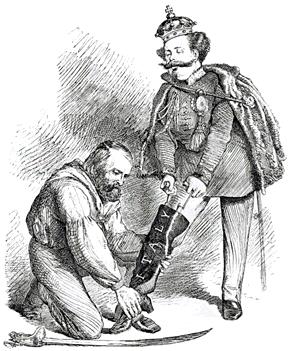 United ______________ Italy Otto von BismarckPrime minister of ______________ under Wilhelm I ________________—politics of reality practicality > idealism Encourages ______________ of Prussia through ______Austro-Prussian WarMain obstacle is __________Prussia had ______________ training and equipmentAustria __________________Territory turned over to Prussia, created ___________ ______________ Federation, led by PrussiaFranco-Prussian War__________ Germany unsure of Prussian control so…Bismarck ________ the ________ so they would _______________ on PrussiaPrussians overwhelm ______ & capture ____________ III—force _______________Everyone is __________ to be German, so ___________ Germans accept __________ controlKing ________________ of Prussia is crowned ________ (emperor) of _____________  